Oceania: New Zealand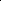 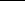 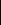  1 2 3 4 5 6 7